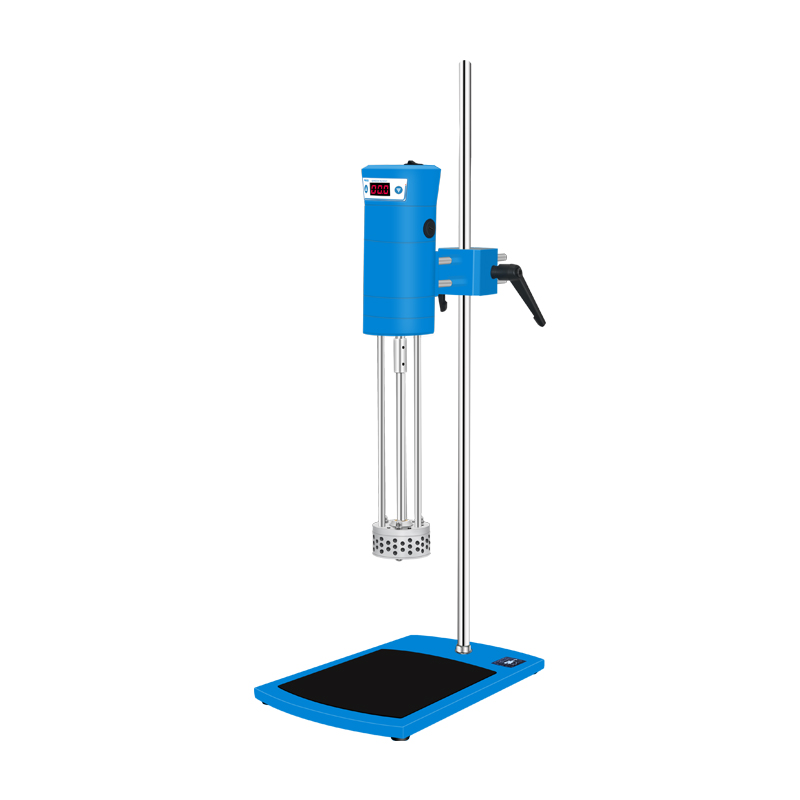 1、产品应用实验室高速剪切分散乳化机采用结构紧凑的串激式微型高速电机驱动，适用于实验室或中试车间的低至中、高粘度液体的搅拌混合、粉碎颗粒物料在液体介质中剪切乳化。该机由高密度压铸铝合金为机体的驱动电机、优质不锈钢精制的剪切乳化工作头及调速控制器等组成。2、产品特点运行状态控制器采用无级调速器，数字显示型采用触摸式结构，调速方便，数据正确。驱动电机采用输出功率大、结构紧凑的串激式微型电机，设计安全可靠。剪切乳化搅拌工作头采用优质不锈钢制作，耐腐蚀性好，互换定子拆装简便剪切乳化搅拌工作头采用连轴节与驱动电机连接，高速状态运行稳定。3、技术参数4、装箱清单型号JRJ300-SH转速范围200-11000r/min最大搅拌量40L输入功率510W输出功率300W使用电源AC 220 V 50 Hz额定转矩34.1N.cm工作头直径φ70mm定子配置5mm²，20mm²，50mm²外形尺寸315x200x780mm包装尺寸585*335*180mm名称数量乳化主机1台立柱1根平板底座1块方形夹头1个电 源 线1根定子5mm²1件定子20mm²1件定子50mm²1件固定扳手1件电源线1根保修卡合格证1份使用说明书1本